Муниципальное дошкольное образовательное учреждение«Детский сад №7 «Журавушка»города Ртищево Саратовской области»"Олимпийские надежды"Спортивное мероприятие с детьми старшей и подготовительной к школе группы.Подготовила воспитатель: Балаболина Е.С.июль 2015г.Цель: приобщение детей к здоровому образу жизни, развитие интереса к летним спортивным, подвижным играм.Задачи: -привлекать детей к занятиям физкультуры;-развивать физические качества: смелость, ловкость, координацию движений, равновесие;-развивать у детей умение согласованно действовать в коллективе, развивать чувство уверенности в себе;-создание атмосферы праздника, веселого бодрого настроения.Место проведения: спортивная площадка на территории детского сада.Оборудование: Мячи, обручи, корзины, ориентиры, лабиринты, классики.Ход мероприятия:-Здравствуйте, ребята! Мы с вами собрались, чтоб провести спортивное мероприятие "Олимпийские надежды". Любите физкультурой заниматься?Сейчас и посмотрим, какие вы ловкие, быстрые!В наших соревнованиях принимают участие две команды: команда "Ловкие" и команда "Смелые".Перед началом соревнований нужно хорошо размяться. Вы готовы, ребята?На разминку выходите, свою ловкость покажите!ОРУ под музыку "Барбарики".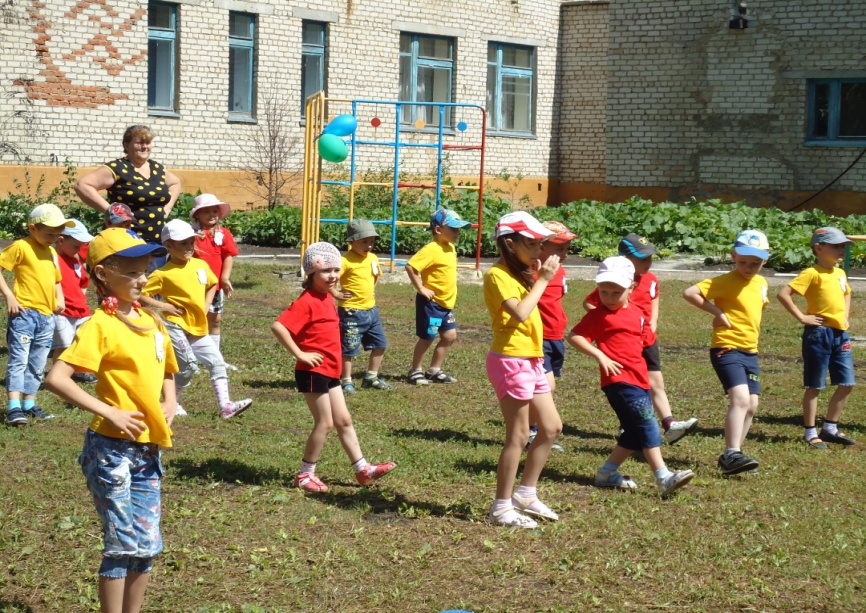 Молодцы, хорошая разминка! Можно начинать соревнования!1.Первая эстафета "Пробеги с мячом вокруг ориентира".Каждый член команды по очереди пробегает с мячом вокруг ориентира, чья команда быстрее окажется у финиша, та и получит балл. 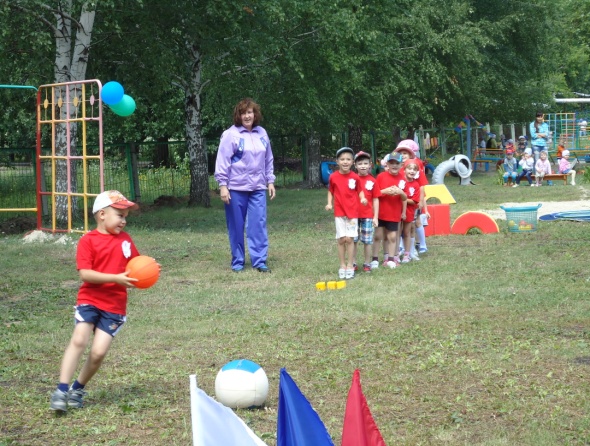 2. Вторая эстафета "Прокати мяч". Ваша задача прокатить мяч между кубиками и постараться не задеть их. Готовы? Начинаем!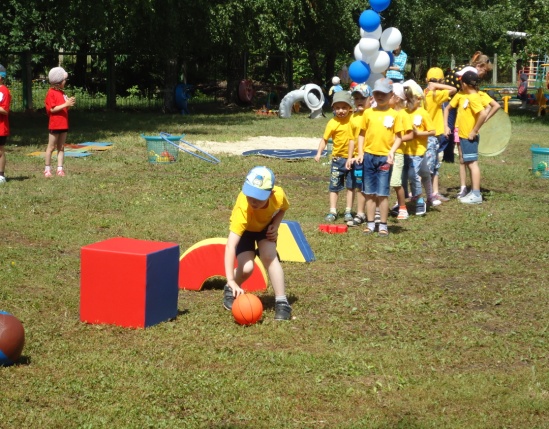 -Молодцы! И это препятствие вы преодолели!3.Следующая эстафета "Прыжки". Необходимо прыгнуть по "кочкам", пролезть в обруч, оббежать вокруг мяча и вернуться на свое место.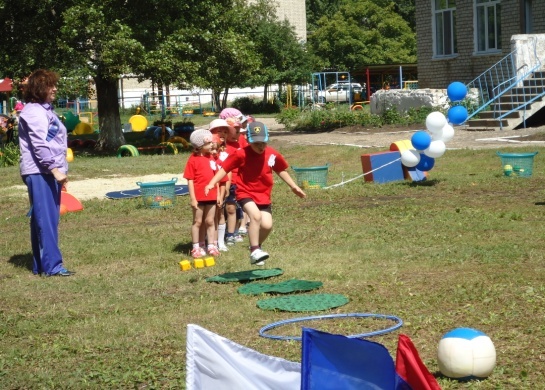 -Команды приготовились! Начинаем!-Ну что спортсмены, устали? Я предлагаю вам немного отдохнуть!Танец "Лето" (песня "Лето" сестер Толмачевых).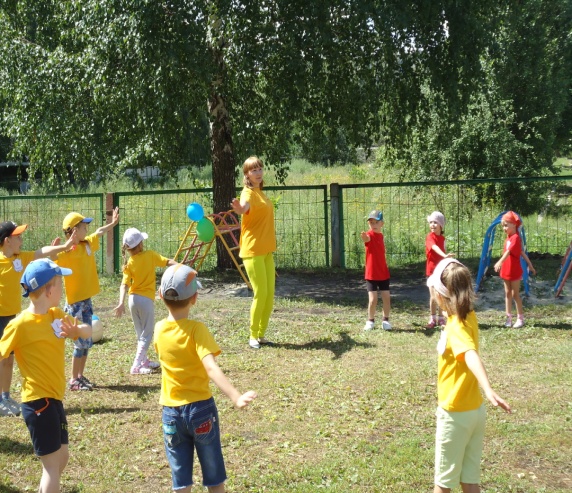 -Отдохнули? Будем с вами дальше соревноваться? Тогда продолжим!4. Эстафета " Попади в цель". А сейчас мы проверим. кто самый меткий из вас. Каждый участник команды берет по одному мячику из корзины и кидает в цель. Кто попадет в цифру 3- тот принесет своей команде сразу 3 балла.-Команды готовы? Начинаем! 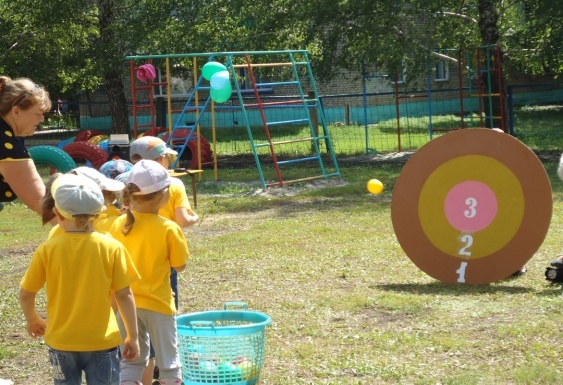 -Ребята, и  с этим заданием вы справились!5. Завершающая эстафета "Классики". Участник команды прыгает "классики", бежит по лабиринту, берет кубик, оббегает вокруг мяча и возвращается на место.-Всем понятно задание? Ну тогда начинаем! 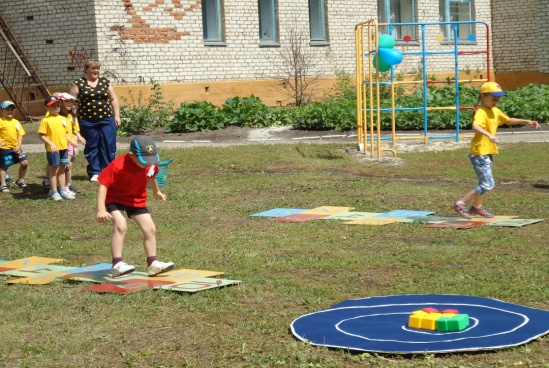 - Молодцы! Вы, ребята доказали всем, какие вы ловкие, смелые, быстрые! А наши соревнования подошли к концу и сейчас жюри подведет итоги.-Мне хочется вам пожелать, чтобы всегда дружили со спортом, были здоровыми и вручить вам медали.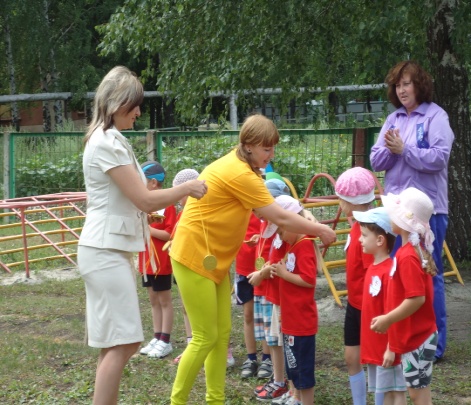 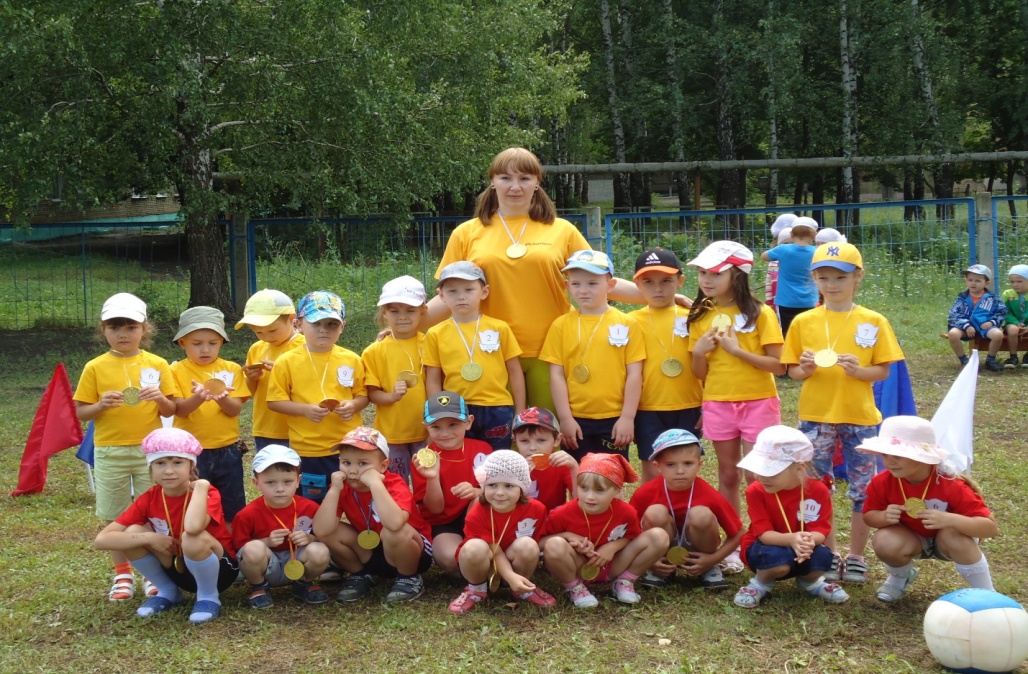 